PROGRAMAPROGRAMAPROGRAMA1.- Nombre de la actividad curricular:  GEOGRAFIA ECONOMICA2.- Nombre del profesor: Beatriz Bustos (sección 1 y 2); Katherine Wyndam (sección 2)3.- Nombre  ayudante: Francisca Caniguán (sección 1)Javiera Espinoza (Sección 2)1.- Nombre de la actividad curricular:  GEOGRAFIA ECONOMICA2.- Nombre del profesor: Beatriz Bustos (sección 1 y 2); Katherine Wyndam (sección 2)3.- Nombre  ayudante: Francisca Caniguán (sección 1)Javiera Espinoza (Sección 2)1.- Nombre de la actividad curricular:  GEOGRAFIA ECONOMICA2.- Nombre del profesor: Beatriz Bustos (sección 1 y 2); Katherine Wyndam (sección 2)3.- Nombre  ayudante: Francisca Caniguán (sección 1)Javiera Espinoza (Sección 2)2.- Nombre de la actividad curricular en inglés: ECONOMIC GEOGRAPHY2.- Nombre de la actividad curricular en inglés: ECONOMIC GEOGRAPHY2.- Nombre de la actividad curricular en inglés: ECONOMIC GEOGRAPHY3.- Unidad Académica /organismo de la unidad académica que lo desarrollaESCUELA DE PREGRADO / CARRERA DE GEOGRAFÍA3.- Unidad Académica /organismo de la unidad académica que lo desarrollaESCUELA DE PREGRADO / CARRERA DE GEOGRAFÍA3.- Unidad Académica /organismo de la unidad académica que lo desarrollaESCUELA DE PREGRADO / CARRERA DE GEOGRAFÍA4.- Horas de trabajo: 9 horas /semanaHoras docencia directa: 5,5 horasHoras docencia indirecta4.- Horas de trabajo: 9 horas /semanaCátedra: 2,5 horasAyudantía: 2 horaTerreno: 1 hora3,5 horas no presenciales 5.- Tipo de créditosSistema de Créditos Transferibles (SCT)Sistema de Créditos Transferibles (SCT)5.- Número de créditos SCT - Chile666.- RequisitosSin RequisitosSin Requisitos7.- Propósito general del cursoEl curso Geografía Económica pretende contribuir al Perfil de Egreso del Geógrafo, habilitándolo para analizar los problemas y procesos de las relaciones económicas espaciales en el territorio, mediante la identificación y conocimiento de los referentes teóricos, manejando diversas fuentes de información, métodos e instrumentos. El curso Geografía Económica pretende contribuir al Perfil de Egreso del Geógrafo, habilitándolo para analizar los problemas y procesos de las relaciones económicas espaciales en el territorio, mediante la identificación y conocimiento de los referentes teóricos, manejando diversas fuentes de información, métodos e instrumentos. 8.- Competencias  a las que contribuye el cursoI.1. Problematizar un fenómeno geográfico, vinculando la observación sistemática del territorio con el conocimiento teórico disciplinar, desde una mirada crítica, holística y propositiva.C.2. Adecuando el lenguaje geográfico a las diferentes audienciasI.1. Problematizar un fenómeno geográfico, vinculando la observación sistemática del territorio con el conocimiento teórico disciplinar, desde una mirada crítica, holística y propositiva.C.2. Adecuando el lenguaje geográfico a las diferentes audiencias9.- Sub-competenciasI.1.1. Observando los procesos que afectan o repercuten en el territorio a partir de conocimiento básico y aplicado. I.1.2. Identificando y recopilando información empírica y teórica pertinente derivada de fuentes múltiples, que aborde la temática especifica identificada.I.1.3. Identificando la problemática de investigación C.2.1. Ejercitando y desarrollando sistemáticamente el uso correcto del lenguaje en el desarrollo de sus trabajos escritos y orales en distintos escenarios y audiencias.I.1.1. Observando los procesos que afectan o repercuten en el territorio a partir de conocimiento básico y aplicado. I.1.2. Identificando y recopilando información empírica y teórica pertinente derivada de fuentes múltiples, que aborde la temática especifica identificada.I.1.3. Identificando la problemática de investigación C.2.1. Ejercitando y desarrollando sistemáticamente el uso correcto del lenguaje en el desarrollo de sus trabajos escritos y orales en distintos escenarios y audiencias.10.- Resultados de AprendizajeElabora una caracterización de distribución de actividades económicas para identificar y contrastar los alcances territoriales de su organización espacialRepresenta tanto información económica como relaciones espaciales para explorar fenómenos geográficos.Interpreta la dinámica espacial de las actividades económicas en el espacio geográfico para su comprensión por audiencias no-especializadas.10.- Resultados de AprendizajeElabora una caracterización de distribución de actividades económicas para identificar y contrastar los alcances territoriales de su organización espacialRepresenta tanto información económica como relaciones espaciales para explorar fenómenos geográficos.Interpreta la dinámica espacial de las actividades económicas en el espacio geográfico para su comprensión por audiencias no-especializadas.10.- Resultados de AprendizajeElabora una caracterización de distribución de actividades económicas para identificar y contrastar los alcances territoriales de su organización espacialRepresenta tanto información económica como relaciones espaciales para explorar fenómenos geográficos.Interpreta la dinámica espacial de las actividades económicas en el espacio geográfico para su comprensión por audiencias no-especializadas.11.- Saberes/contenidos11.- Saberes/contenidos11.- Saberes/contenidos12.- MetodologíaEl curso se desarrolla a partir de sesiones expositivas que faciliten la enseñanza basada en preguntas y el estudio de caso. Adicionalmente se utilizarán – en función del tamaño del curso – el aprendizaje entre pares y debate en aula, buscando que los alumnos logren problematizar y caracterizar en sus propias palabras aspectos de la espacialidad de la actividad económica.Por otro lado se realizarán, talleres grupales y exposiciones orales individuales, las cuales deberán ser preparadas por los estudiantes de manera autónoma fuera del aula.Finalmente, se considera la realización de actividades de terreno que permitan a los alumnos desarrollar la observación directa de la espacialidad económica y recoger evidencia de primera fuente que le permita caracterizar distintas realidades económicas.TERRENOSEl curso contempla dos terrenos:TERRENO 1:FECHA Y HORARIO: Día jueves  24 de agostos, desde las 8:00 hasta las 18:00 hrs.TEMA: Economías primarias exportadoras.MATERIALES: El material de terreno será preparado durante la ayudantía de la semana anterior, jueves 17 de agosto.TERRENO 2:FECHA Y HORARIO: Día jueves  12 de octubre, desde las 8:00 hasta las 18:00 hrs.TEMA: Economías industriales.MATERIALES: El material de terreno será preparado durante la ayudantía de la semana anterior, jueves 5 de octubre12.- MetodologíaEl curso se desarrolla a partir de sesiones expositivas que faciliten la enseñanza basada en preguntas y el estudio de caso. Adicionalmente se utilizarán – en función del tamaño del curso – el aprendizaje entre pares y debate en aula, buscando que los alumnos logren problematizar y caracterizar en sus propias palabras aspectos de la espacialidad de la actividad económica.Por otro lado se realizarán, talleres grupales y exposiciones orales individuales, las cuales deberán ser preparadas por los estudiantes de manera autónoma fuera del aula.Finalmente, se considera la realización de actividades de terreno que permitan a los alumnos desarrollar la observación directa de la espacialidad económica y recoger evidencia de primera fuente que le permita caracterizar distintas realidades económicas.TERRENOSEl curso contempla dos terrenos:TERRENO 1:FECHA Y HORARIO: Día jueves  24 de agostos, desde las 8:00 hasta las 18:00 hrs.TEMA: Economías primarias exportadoras.MATERIALES: El material de terreno será preparado durante la ayudantía de la semana anterior, jueves 17 de agosto.TERRENO 2:FECHA Y HORARIO: Día jueves  12 de octubre, desde las 8:00 hasta las 18:00 hrs.TEMA: Economías industriales.MATERIALES: El material de terreno será preparado durante la ayudantía de la semana anterior, jueves 5 de octubre12.- MetodologíaEl curso se desarrolla a partir de sesiones expositivas que faciliten la enseñanza basada en preguntas y el estudio de caso. Adicionalmente se utilizarán – en función del tamaño del curso – el aprendizaje entre pares y debate en aula, buscando que los alumnos logren problematizar y caracterizar en sus propias palabras aspectos de la espacialidad de la actividad económica.Por otro lado se realizarán, talleres grupales y exposiciones orales individuales, las cuales deberán ser preparadas por los estudiantes de manera autónoma fuera del aula.Finalmente, se considera la realización de actividades de terreno que permitan a los alumnos desarrollar la observación directa de la espacialidad económica y recoger evidencia de primera fuente que le permita caracterizar distintas realidades económicas.TERRENOSEl curso contempla dos terrenos:TERRENO 1:FECHA Y HORARIO: Día jueves  24 de agostos, desde las 8:00 hasta las 18:00 hrs.TEMA: Economías primarias exportadoras.MATERIALES: El material de terreno será preparado durante la ayudantía de la semana anterior, jueves 17 de agosto.TERRENO 2:FECHA Y HORARIO: Día jueves  12 de octubre, desde las 8:00 hasta las 18:00 hrs.TEMA: Economías industriales.MATERIALES: El material de terreno será preparado durante la ayudantía de la semana anterior, jueves 5 de octubre13.- EvaluaciónLa evaluación total contempla las siguientes actividades:CÁTEDRA (70%)Caracterización espacial (35%)Terreno (15%)Poster de comuna – Región de Los Lagos (20%)Prueba de cátedra (35%)Ensayos de casos de estudio (30%)AYUDANTÍA (30%)Cada uno de estos procedimientos contará con un instrumento (rúbrica) donde estarán definidos los criterios de evaluación. Este documento se les entregará de manera oportuna a los estudiantes para su conocimiento.13.- EvaluaciónLa evaluación total contempla las siguientes actividades:CÁTEDRA (70%)Caracterización espacial (35%)Terreno (15%)Poster de comuna – Región de Los Lagos (20%)Prueba de cátedra (35%)Ensayos de casos de estudio (30%)AYUDANTÍA (30%)Cada uno de estos procedimientos contará con un instrumento (rúbrica) donde estarán definidos los criterios de evaluación. Este documento se les entregará de manera oportuna a los estudiantes para su conocimiento.13.- EvaluaciónLa evaluación total contempla las siguientes actividades:CÁTEDRA (70%)Caracterización espacial (35%)Terreno (15%)Poster de comuna – Región de Los Lagos (20%)Prueba de cátedra (35%)Ensayos de casos de estudio (30%)AYUDANTÍA (30%)Cada uno de estos procedimientos contará con un instrumento (rúbrica) donde estarán definidos los criterios de evaluación. Este documento se les entregará de manera oportuna a los estudiantes para su conocimiento.14.- Requisitos de aprobación y protocolo de clases: El curso requiere asistencia de 75% a cátedra y ayudantía. Se aprueba el curso con nota 4,0. Se debe dar examen cuando se obtiente promedio de curso de 3,0 y 3,94, o, cuando si bien se tiene nota sobre 4,0, una de las dos instancias (cátedra o ayudantía) tiene promedio inferior a 4,0PROTOCOLO DEL CURSOEste curso se plantea como un curso de nivel avanzado dentro de la formación profesional. Es por ello que junto con proponerse la entrega de contenidos conceptuales y disciplinares, considera como parte importante de su quehacer, el promover el desarrollo de habilidades blandas esperables de profesionales universitarios. Dentro de éstas, destacan el respeto, la tolerancia, la capacidad propositiva y resolutiva, el cumplimiento de acuerdos y el compromiso. Estas habilidades serán exigidas y aplicadas por las profesoras y ayudantes, en los siguientes procesos:Puntualidad. La cátedra empezará puntualmente y la asistencia será tomada al inicio de la clase. Se espera de los estudiantes asistencia y puntualidad. Los atrasos (dentro del rango de 15 minutos) serán deducidos de la nota final del curso de acuerdo a la siguiente regla: un atraso = una décima. Eso quiere decir que 10 atrasos son 1 punto menos de la nota final del curso. No se aceptan excusas. Las inasistencias solo serán justificadas bajo razones médicas debidamente acreditadas. Cabe señalar que el curso requiere un 70% de asistencia mínima para ser aprobado (12 clases) tanto en cátedra como ayudantía. El incumplimiento de este mínimo será causal de reprobación del curso.Entregas. Las fechas de entrega de informes y pruebas han sido establecidas de acuerdo a una planificación semestral progresiva. Es responsabilidad del estudiante organizar su carga académica de este y sus otros cursos a fin de cumplir con las fechas estipuladas. Por su parte los profesores se comprometen a entregar feedback y notas en un plazo de dos (2) semanas. La política de atrasos en entrega de trabajos es la siguiente:
Se aceptarán trabajos HASTA 2 horas después de la hora de entrega. Estos trabajos tendrán una penalización de 0,5 décimas cada 20 minutos. Es decir, si se atrasa 20 minutos tendrá 0,5 de descuento. Si se atrasa 1.5 horas tendrá 2,5 puntos menos. A las 2 horas, nota máxima posible será de 4,0. Luego de eso, NO SE ACEPTARAN trabajos.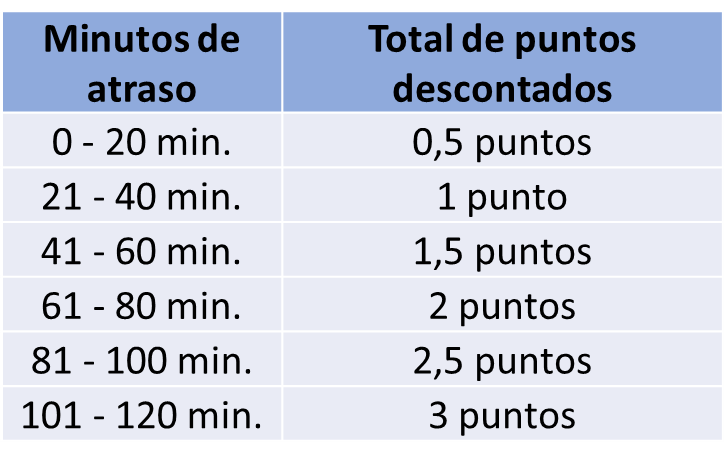 Revisiones. Los alumnos que deseen re-corrección o revisión de sus trabajos deberán solicitarlo por escrito vía email, una vez revisada la pauta de corrección pertinente. La petición debe estar respaldada en dicha pauta, argumentando las razones por las que la nota debiese ser modificada. Será la profesora o ayudante, de acuerdo a quien corresponda, el responsable en el periodo ya estipulado responder a la petición por la vía escrita.Participación en clases y ayudantía. Se espera e incentiva que los alumnos contribuyan al desarrollo de la clase con su participación en las discusiones, reflexiones y actividades propuestas por la profesora y ayudante. A su vez, la profesora y ayudante se comprometen a crear un espacio de respeto por las diversas opiniones. Esto requiere que los alumnos lleguen a clases preparados con las lecturas asignadas realizadas o con la disposición de respetar las diversas opiniones, se relacionen entre sí y con los profesores de manera cortes y profesional en todo momento. Deshonestidad académica. La copia o plagio ya sea en pruebas o trabajos escritos no es permitida y se considera causal de reprobación del curso. Los alumnos serán responsables de mantener una conducta ética correcta durante pruebas y ceñirse a los estándares disciplinares de citas y referencias durante los trabajos escritos. La profesora y ayudante son responsables por aclarar dudas sobre mecanismos de referencia a utilizar en los distintos trabajos. Para efectos de este curso, es requisito que los trabajos sean procesados antes por el software turnitin, adjuntando el informe correspondiente. Es responsabilidad de cada estudiante familiarizarse con el procedimiento de uso, y hacerlo en plazos y formas que le permitan cumplir con la entrega en las fechas y horas ya anunciadas.Comunicación con los alumnos. Los mecanismos para contactar tanto a la profesora como al ayudante será en la clase o vía email. También la profesora y el ayudante dispondrán cada uno de una hora de oficina en la cual los alumnos podrán ir sin previo aviso para consultar dudas o plantear sugerencias derivadas de la clase. Estas horas son:Profesoras: Jueves de 12:00 a 13:00. En sus oficinas.Ayudante: en laboratorios de Geografía cultural y estudios socioambientales, y de Ciudad y territorio, 3er piso de la torre chica.Flexibilidad. Sabemos que lo inesperado puede suceder, pero asumimos este programa como el “contrato” a partir del cual se guiarán las obligaciones y compromisos de profesores y alumnos. Es por ello que si existiesen razones de fuerza mayor se realizarán cambios en las fechas de entrega con un aviso previo de no menos de una semana. 14.- Requisitos de aprobación y protocolo de clases: El curso requiere asistencia de 75% a cátedra y ayudantía. Se aprueba el curso con nota 4,0. Se debe dar examen cuando se obtiente promedio de curso de 3,0 y 3,94, o, cuando si bien se tiene nota sobre 4,0, una de las dos instancias (cátedra o ayudantía) tiene promedio inferior a 4,0PROTOCOLO DEL CURSOEste curso se plantea como un curso de nivel avanzado dentro de la formación profesional. Es por ello que junto con proponerse la entrega de contenidos conceptuales y disciplinares, considera como parte importante de su quehacer, el promover el desarrollo de habilidades blandas esperables de profesionales universitarios. Dentro de éstas, destacan el respeto, la tolerancia, la capacidad propositiva y resolutiva, el cumplimiento de acuerdos y el compromiso. Estas habilidades serán exigidas y aplicadas por las profesoras y ayudantes, en los siguientes procesos:Puntualidad. La cátedra empezará puntualmente y la asistencia será tomada al inicio de la clase. Se espera de los estudiantes asistencia y puntualidad. Los atrasos (dentro del rango de 15 minutos) serán deducidos de la nota final del curso de acuerdo a la siguiente regla: un atraso = una décima. Eso quiere decir que 10 atrasos son 1 punto menos de la nota final del curso. No se aceptan excusas. Las inasistencias solo serán justificadas bajo razones médicas debidamente acreditadas. Cabe señalar que el curso requiere un 70% de asistencia mínima para ser aprobado (12 clases) tanto en cátedra como ayudantía. El incumplimiento de este mínimo será causal de reprobación del curso.Entregas. Las fechas de entrega de informes y pruebas han sido establecidas de acuerdo a una planificación semestral progresiva. Es responsabilidad del estudiante organizar su carga académica de este y sus otros cursos a fin de cumplir con las fechas estipuladas. Por su parte los profesores se comprometen a entregar feedback y notas en un plazo de dos (2) semanas. La política de atrasos en entrega de trabajos es la siguiente:
Se aceptarán trabajos HASTA 2 horas después de la hora de entrega. Estos trabajos tendrán una penalización de 0,5 décimas cada 20 minutos. Es decir, si se atrasa 20 minutos tendrá 0,5 de descuento. Si se atrasa 1.5 horas tendrá 2,5 puntos menos. A las 2 horas, nota máxima posible será de 4,0. Luego de eso, NO SE ACEPTARAN trabajos.Revisiones. Los alumnos que deseen re-corrección o revisión de sus trabajos deberán solicitarlo por escrito vía email, una vez revisada la pauta de corrección pertinente. La petición debe estar respaldada en dicha pauta, argumentando las razones por las que la nota debiese ser modificada. Será la profesora o ayudante, de acuerdo a quien corresponda, el responsable en el periodo ya estipulado responder a la petición por la vía escrita.Participación en clases y ayudantía. Se espera e incentiva que los alumnos contribuyan al desarrollo de la clase con su participación en las discusiones, reflexiones y actividades propuestas por la profesora y ayudante. A su vez, la profesora y ayudante se comprometen a crear un espacio de respeto por las diversas opiniones. Esto requiere que los alumnos lleguen a clases preparados con las lecturas asignadas realizadas o con la disposición de respetar las diversas opiniones, se relacionen entre sí y con los profesores de manera cortes y profesional en todo momento. Deshonestidad académica. La copia o plagio ya sea en pruebas o trabajos escritos no es permitida y se considera causal de reprobación del curso. Los alumnos serán responsables de mantener una conducta ética correcta durante pruebas y ceñirse a los estándares disciplinares de citas y referencias durante los trabajos escritos. La profesora y ayudante son responsables por aclarar dudas sobre mecanismos de referencia a utilizar en los distintos trabajos. Para efectos de este curso, es requisito que los trabajos sean procesados antes por el software turnitin, adjuntando el informe correspondiente. Es responsabilidad de cada estudiante familiarizarse con el procedimiento de uso, y hacerlo en plazos y formas que le permitan cumplir con la entrega en las fechas y horas ya anunciadas.Comunicación con los alumnos. Los mecanismos para contactar tanto a la profesora como al ayudante será en la clase o vía email. También la profesora y el ayudante dispondrán cada uno de una hora de oficina en la cual los alumnos podrán ir sin previo aviso para consultar dudas o plantear sugerencias derivadas de la clase. Estas horas son:Profesoras: Jueves de 12:00 a 13:00. En sus oficinas.Ayudante: en laboratorios de Geografía cultural y estudios socioambientales, y de Ciudad y territorio, 3er piso de la torre chica.Flexibilidad. Sabemos que lo inesperado puede suceder, pero asumimos este programa como el “contrato” a partir del cual se guiarán las obligaciones y compromisos de profesores y alumnos. Es por ello que si existiesen razones de fuerza mayor se realizarán cambios en las fechas de entrega con un aviso previo de no menos de una semana. 14.- Requisitos de aprobación y protocolo de clases: El curso requiere asistencia de 75% a cátedra y ayudantía. Se aprueba el curso con nota 4,0. Se debe dar examen cuando se obtiente promedio de curso de 3,0 y 3,94, o, cuando si bien se tiene nota sobre 4,0, una de las dos instancias (cátedra o ayudantía) tiene promedio inferior a 4,0PROTOCOLO DEL CURSOEste curso se plantea como un curso de nivel avanzado dentro de la formación profesional. Es por ello que junto con proponerse la entrega de contenidos conceptuales y disciplinares, considera como parte importante de su quehacer, el promover el desarrollo de habilidades blandas esperables de profesionales universitarios. Dentro de éstas, destacan el respeto, la tolerancia, la capacidad propositiva y resolutiva, el cumplimiento de acuerdos y el compromiso. Estas habilidades serán exigidas y aplicadas por las profesoras y ayudantes, en los siguientes procesos:Puntualidad. La cátedra empezará puntualmente y la asistencia será tomada al inicio de la clase. Se espera de los estudiantes asistencia y puntualidad. Los atrasos (dentro del rango de 15 minutos) serán deducidos de la nota final del curso de acuerdo a la siguiente regla: un atraso = una décima. Eso quiere decir que 10 atrasos son 1 punto menos de la nota final del curso. No se aceptan excusas. Las inasistencias solo serán justificadas bajo razones médicas debidamente acreditadas. Cabe señalar que el curso requiere un 70% de asistencia mínima para ser aprobado (12 clases) tanto en cátedra como ayudantía. El incumplimiento de este mínimo será causal de reprobación del curso.Entregas. Las fechas de entrega de informes y pruebas han sido establecidas de acuerdo a una planificación semestral progresiva. Es responsabilidad del estudiante organizar su carga académica de este y sus otros cursos a fin de cumplir con las fechas estipuladas. Por su parte los profesores se comprometen a entregar feedback y notas en un plazo de dos (2) semanas. La política de atrasos en entrega de trabajos es la siguiente:
Se aceptarán trabajos HASTA 2 horas después de la hora de entrega. Estos trabajos tendrán una penalización de 0,5 décimas cada 20 minutos. Es decir, si se atrasa 20 minutos tendrá 0,5 de descuento. Si se atrasa 1.5 horas tendrá 2,5 puntos menos. A las 2 horas, nota máxima posible será de 4,0. Luego de eso, NO SE ACEPTARAN trabajos.Revisiones. Los alumnos que deseen re-corrección o revisión de sus trabajos deberán solicitarlo por escrito vía email, una vez revisada la pauta de corrección pertinente. La petición debe estar respaldada en dicha pauta, argumentando las razones por las que la nota debiese ser modificada. Será la profesora o ayudante, de acuerdo a quien corresponda, el responsable en el periodo ya estipulado responder a la petición por la vía escrita.Participación en clases y ayudantía. Se espera e incentiva que los alumnos contribuyan al desarrollo de la clase con su participación en las discusiones, reflexiones y actividades propuestas por la profesora y ayudante. A su vez, la profesora y ayudante se comprometen a crear un espacio de respeto por las diversas opiniones. Esto requiere que los alumnos lleguen a clases preparados con las lecturas asignadas realizadas o con la disposición de respetar las diversas opiniones, se relacionen entre sí y con los profesores de manera cortes y profesional en todo momento. Deshonestidad académica. La copia o plagio ya sea en pruebas o trabajos escritos no es permitida y se considera causal de reprobación del curso. Los alumnos serán responsables de mantener una conducta ética correcta durante pruebas y ceñirse a los estándares disciplinares de citas y referencias durante los trabajos escritos. La profesora y ayudante son responsables por aclarar dudas sobre mecanismos de referencia a utilizar en los distintos trabajos. Para efectos de este curso, es requisito que los trabajos sean procesados antes por el software turnitin, adjuntando el informe correspondiente. Es responsabilidad de cada estudiante familiarizarse con el procedimiento de uso, y hacerlo en plazos y formas que le permitan cumplir con la entrega en las fechas y horas ya anunciadas.Comunicación con los alumnos. Los mecanismos para contactar tanto a la profesora como al ayudante será en la clase o vía email. También la profesora y el ayudante dispondrán cada uno de una hora de oficina en la cual los alumnos podrán ir sin previo aviso para consultar dudas o plantear sugerencias derivadas de la clase. Estas horas son:Profesoras: Jueves de 12:00 a 13:00. En sus oficinas.Ayudante: en laboratorios de Geografía cultural y estudios socioambientales, y de Ciudad y territorio, 3er piso de la torre chica.Flexibilidad. Sabemos que lo inesperado puede suceder, pero asumimos este programa como el “contrato” a partir del cual se guiarán las obligaciones y compromisos de profesores y alumnos. Es por ello que si existiesen razones de fuerza mayor se realizarán cambios en las fechas de entrega con un aviso previo de no menos de una semana. 15.- Palabras clave:geografía económica, desarrollo territorial, economía y espacio.15.- Palabras clave:geografía económica, desarrollo territorial, economía y espacio.15.- Palabras clave:geografía económica, desarrollo territorial, economía y espacio.16.- Bibliografía Obligatoria (no más de 5 textos)Shepard and Barnes. 2002. A companion to Economic Geography. Blackwell.Dicken, P. (2011): Global Shift. Mapping the changing contours of the World Economy. 6th edition. London: Sage.Fazio (1999): La transnacionalización de la economía chilena. Mapa de la Extrema Riqueza al año 2000. Santiago: LOM Ediciones.  Gibson-Graham. 2013. Take back the economy. Minessota University Press.Solimano, A. (2012): Capitalismo a la chilena. Santiago, Chile: Catalonia.16.- Bibliografía Obligatoria (no más de 5 textos)Shepard and Barnes. 2002. A companion to Economic Geography. Blackwell.Dicken, P. (2011): Global Shift. Mapping the changing contours of the World Economy. 6th edition. London: Sage.Fazio (1999): La transnacionalización de la economía chilena. Mapa de la Extrema Riqueza al año 2000. Santiago: LOM Ediciones.  Gibson-Graham. 2013. Take back the economy. Minessota University Press.Solimano, A. (2012): Capitalismo a la chilena. Santiago, Chile: Catalonia.16.- Bibliografía Obligatoria (no más de 5 textos)Shepard and Barnes. 2002. A companion to Economic Geography. Blackwell.Dicken, P. (2011): Global Shift. Mapping the changing contours of the World Economy. 6th edition. London: Sage.Fazio (1999): La transnacionalización de la economía chilena. Mapa de la Extrema Riqueza al año 2000. Santiago: LOM Ediciones.  Gibson-Graham. 2013. Take back the economy. Minessota University Press.Solimano, A. (2012): Capitalismo a la chilena. Santiago, Chile: Catalonia.17.- Bibliografía ComplementariaApey, A.; Barril, A.  (eds.) (2006): Pequeña Agricultura en Chile. Rasgos socioproductivos, institucionalidad y clasificación territorial para la innovación. Santiago: IICA; OEA. Banco Mundial (2009) World Development Report: Reshaping Economic Geography. Washington:The World BankBenavente, J.M. (2008) La dinámica empresarial en Chile (1999-2006). Santiago:FUNDESCantwell, J (2004) Globalization and the Location of Firms. Elgar Reference Collection: Cheltenham.Claval, P. (1987) Geografía Humana y Económica Contemporánea. Akal: Madrid.De Mattos, C. (2007): Globalización, Negocios Inmobiliarios y Transformación Urbana. In: Nueva Sociedad 212: 82-96.Deichmann, U; Gill, I.; Goh, C.C. (2010): World Development Report 2009: A Practical Economic Geography. In: Economic Geography 86(4): 371-380.Fernandez Jilberto,  A. (2004): Neoliberal Restructuring. The Origin and Formation of Economic Groups in Chile. In: Journal of Developing Societies 20(3–4): 189–206.Fischer, K. (2009): The Influence of Neoliberals in Chile: before, during, and after Pinochet. In: Mirowski, P./Plehwe, D. (Hrsg.): The Road from Mont Pelerin. The Making of the Neoliberal Thought Collective. Cambridge: Harvard University Press: 305-346.  Fujita, M.; Krugman, P. y Venables, A. (2000) Economía espacial: las ciudades, las regiones y el comercio internacional. Barcelona:Editorial Ariel.Garretón, M. (2012): Neoliberalismo corregido y progresismo limitado. Los gobiernos de la Concertación en Chile, 1990-2010. Santiago: Universidad Arcis y CLACSO. Gwynne, R. (1999): Globalization, commodity chains, and fruit exporting regions in Chile. In: Tijdschrift voor Economische en Sociale Geografie 91(2): 211-225.Gwynne, R. (2004): Clusters and Commodity Chains: Firm responses to Neoliberalism in Latin America. In: Latin American Research Review 39(3): 243-256.Gwynne, R. (2006): Governance and the wine commodity chain: upstream and downstream strategies in New Zealand and Chilean wine firms. In: Asia Pacific Viewpoint 47(3): 381-395.Gwynne, R. (2008): UK Retail Concentration, Chilean wine producers and value chains. In: The Geographical Journal 174 (2): 97–108.Hart, G. (2010): Redrawing the Map of the World? Reflections on the World Development Report 2009. In: Economic Geography 86(4): 341-350.Harvey, D. (2009): Reshaping economic geography: the World Development Report 2009. In:  Development and change 40(6): 1269-1277.Krugman, P (1992) Geografía y Comercio. Barcelona:Antoni Bosch, Ed.Krugman, P. y Obstfeld, M (1997) International Economics: Theory and Policy. Boston:Pearson.Larner, W. (2003):  Guest Editorial: Neoliberalism? In: Environment and Planning D: Society and Space 21 (5): 509-512.Larner, W./Le Heron, R. (2002): From economic globalisation to globalising economic processes: Towards post-structural political economies. In: Geoforum 33(4): 415-419.Logan, J./Molotch, H. (1987): Urban Fortunes. The Political Economy of Place. Berkeley: University of California Press. Moenckeberg, O. (2001): El Saqueo de los Grupos Económicos al Estado Chileno. Santiago: La Nación.OECD (2005) Manual de Oslo. 3ª edición. OECD:Paris.Porter, M. (1991) La ventaja competitiva de las naciones.Ribera Fumaz, R. (2009):  From Economic Geography to Cultural Political Economy: Rethinking Culture and Economy through the Lens of Urban Political Economy. In: Progress in Human Geography 34(33): 447-465.  Rodriguez-Pose, A. (2010): Economic Geographers and the Limelight: Institutions and Policy in the World Development Report 2009. In: Economic Geography 86(4): 361-370.Silva, P. (2006): Los tecnócratas y la política en Chile: pasado y presente. In: Revista de Ciencia Política 26 (2): 175-190. The World Bank (2009): World Development Report 2009: Reshaping Economic Geography. Washington, DC: The World Bank.Wheeler, J. y Muller, P. (1981) Economic Geography. John Wiley & Sons:New York.Wolf, M. (2004) Why Globalization Works. Yale University Press:LondonSitios de interés:http://www.subdere.gov.cl/documentacion/Documentos-publicacioneshttp://si3.bcentral.cl/Siete/secure/cuadros/home.aspxhttp://observatorio.ministeriodesarrollosocial.gob.cl/http://www.sii.cl/estadisticas/http://www.proyectored.cl/http://www.cnic.cl/http://www.snit.cl/OpenNet/asp/default.asp?nuevoIdioma=&argPagAnterior=website%2Fdefault.asp&boton=H17.- Bibliografía ComplementariaApey, A.; Barril, A.  (eds.) (2006): Pequeña Agricultura en Chile. Rasgos socioproductivos, institucionalidad y clasificación territorial para la innovación. Santiago: IICA; OEA. Banco Mundial (2009) World Development Report: Reshaping Economic Geography. Washington:The World BankBenavente, J.M. (2008) La dinámica empresarial en Chile (1999-2006). Santiago:FUNDESCantwell, J (2004) Globalization and the Location of Firms. Elgar Reference Collection: Cheltenham.Claval, P. (1987) Geografía Humana y Económica Contemporánea. Akal: Madrid.De Mattos, C. (2007): Globalización, Negocios Inmobiliarios y Transformación Urbana. In: Nueva Sociedad 212: 82-96.Deichmann, U; Gill, I.; Goh, C.C. (2010): World Development Report 2009: A Practical Economic Geography. In: Economic Geography 86(4): 371-380.Fernandez Jilberto,  A. (2004): Neoliberal Restructuring. The Origin and Formation of Economic Groups in Chile. In: Journal of Developing Societies 20(3–4): 189–206.Fischer, K. (2009): The Influence of Neoliberals in Chile: before, during, and after Pinochet. In: Mirowski, P./Plehwe, D. (Hrsg.): The Road from Mont Pelerin. The Making of the Neoliberal Thought Collective. Cambridge: Harvard University Press: 305-346.  Fujita, M.; Krugman, P. y Venables, A. (2000) Economía espacial: las ciudades, las regiones y el comercio internacional. Barcelona:Editorial Ariel.Garretón, M. (2012): Neoliberalismo corregido y progresismo limitado. Los gobiernos de la Concertación en Chile, 1990-2010. Santiago: Universidad Arcis y CLACSO. Gwynne, R. (1999): Globalization, commodity chains, and fruit exporting regions in Chile. In: Tijdschrift voor Economische en Sociale Geografie 91(2): 211-225.Gwynne, R. (2004): Clusters and Commodity Chains: Firm responses to Neoliberalism in Latin America. In: Latin American Research Review 39(3): 243-256.Gwynne, R. (2006): Governance and the wine commodity chain: upstream and downstream strategies in New Zealand and Chilean wine firms. In: Asia Pacific Viewpoint 47(3): 381-395.Gwynne, R. (2008): UK Retail Concentration, Chilean wine producers and value chains. In: The Geographical Journal 174 (2): 97–108.Hart, G. (2010): Redrawing the Map of the World? Reflections on the World Development Report 2009. In: Economic Geography 86(4): 341-350.Harvey, D. (2009): Reshaping economic geography: the World Development Report 2009. In:  Development and change 40(6): 1269-1277.Krugman, P (1992) Geografía y Comercio. Barcelona:Antoni Bosch, Ed.Krugman, P. y Obstfeld, M (1997) International Economics: Theory and Policy. Boston:Pearson.Larner, W. (2003):  Guest Editorial: Neoliberalism? In: Environment and Planning D: Society and Space 21 (5): 509-512.Larner, W./Le Heron, R. (2002): From economic globalisation to globalising economic processes: Towards post-structural political economies. In: Geoforum 33(4): 415-419.Logan, J./Molotch, H. (1987): Urban Fortunes. The Political Economy of Place. Berkeley: University of California Press. Moenckeberg, O. (2001): El Saqueo de los Grupos Económicos al Estado Chileno. Santiago: La Nación.OECD (2005) Manual de Oslo. 3ª edición. OECD:Paris.Porter, M. (1991) La ventaja competitiva de las naciones.Ribera Fumaz, R. (2009):  From Economic Geography to Cultural Political Economy: Rethinking Culture and Economy through the Lens of Urban Political Economy. In: Progress in Human Geography 34(33): 447-465.  Rodriguez-Pose, A. (2010): Economic Geographers and the Limelight: Institutions and Policy in the World Development Report 2009. In: Economic Geography 86(4): 361-370.Silva, P. (2006): Los tecnócratas y la política en Chile: pasado y presente. In: Revista de Ciencia Política 26 (2): 175-190. The World Bank (2009): World Development Report 2009: Reshaping Economic Geography. Washington, DC: The World Bank.Wheeler, J. y Muller, P. (1981) Economic Geography. John Wiley & Sons:New York.Wolf, M. (2004) Why Globalization Works. Yale University Press:LondonSitios de interés:http://www.subdere.gov.cl/documentacion/Documentos-publicacioneshttp://si3.bcentral.cl/Siete/secure/cuadros/home.aspxhttp://observatorio.ministeriodesarrollosocial.gob.cl/http://www.sii.cl/estadisticas/http://www.proyectored.cl/http://www.cnic.cl/http://www.snit.cl/OpenNet/asp/default.asp?nuevoIdioma=&argPagAnterior=website%2Fdefault.asp&boton=H17.- Bibliografía ComplementariaApey, A.; Barril, A.  (eds.) (2006): Pequeña Agricultura en Chile. Rasgos socioproductivos, institucionalidad y clasificación territorial para la innovación. Santiago: IICA; OEA. Banco Mundial (2009) World Development Report: Reshaping Economic Geography. Washington:The World BankBenavente, J.M. (2008) La dinámica empresarial en Chile (1999-2006). Santiago:FUNDESCantwell, J (2004) Globalization and the Location of Firms. Elgar Reference Collection: Cheltenham.Claval, P. (1987) Geografía Humana y Económica Contemporánea. Akal: Madrid.De Mattos, C. (2007): Globalización, Negocios Inmobiliarios y Transformación Urbana. In: Nueva Sociedad 212: 82-96.Deichmann, U; Gill, I.; Goh, C.C. (2010): World Development Report 2009: A Practical Economic Geography. In: Economic Geography 86(4): 371-380.Fernandez Jilberto,  A. (2004): Neoliberal Restructuring. The Origin and Formation of Economic Groups in Chile. In: Journal of Developing Societies 20(3–4): 189–206.Fischer, K. (2009): The Influence of Neoliberals in Chile: before, during, and after Pinochet. In: Mirowski, P./Plehwe, D. (Hrsg.): The Road from Mont Pelerin. The Making of the Neoliberal Thought Collective. Cambridge: Harvard University Press: 305-346.  Fujita, M.; Krugman, P. y Venables, A. (2000) Economía espacial: las ciudades, las regiones y el comercio internacional. Barcelona:Editorial Ariel.Garretón, M. (2012): Neoliberalismo corregido y progresismo limitado. Los gobiernos de la Concertación en Chile, 1990-2010. Santiago: Universidad Arcis y CLACSO. Gwynne, R. (1999): Globalization, commodity chains, and fruit exporting regions in Chile. In: Tijdschrift voor Economische en Sociale Geografie 91(2): 211-225.Gwynne, R. (2004): Clusters and Commodity Chains: Firm responses to Neoliberalism in Latin America. In: Latin American Research Review 39(3): 243-256.Gwynne, R. (2006): Governance and the wine commodity chain: upstream and downstream strategies in New Zealand and Chilean wine firms. In: Asia Pacific Viewpoint 47(3): 381-395.Gwynne, R. (2008): UK Retail Concentration, Chilean wine producers and value chains. In: The Geographical Journal 174 (2): 97–108.Hart, G. (2010): Redrawing the Map of the World? Reflections on the World Development Report 2009. In: Economic Geography 86(4): 341-350.Harvey, D. (2009): Reshaping economic geography: the World Development Report 2009. In:  Development and change 40(6): 1269-1277.Krugman, P (1992) Geografía y Comercio. Barcelona:Antoni Bosch, Ed.Krugman, P. y Obstfeld, M (1997) International Economics: Theory and Policy. Boston:Pearson.Larner, W. (2003):  Guest Editorial: Neoliberalism? In: Environment and Planning D: Society and Space 21 (5): 509-512.Larner, W./Le Heron, R. (2002): From economic globalisation to globalising economic processes: Towards post-structural political economies. In: Geoforum 33(4): 415-419.Logan, J./Molotch, H. (1987): Urban Fortunes. The Political Economy of Place. Berkeley: University of California Press. Moenckeberg, O. (2001): El Saqueo de los Grupos Económicos al Estado Chileno. Santiago: La Nación.OECD (2005) Manual de Oslo. 3ª edición. OECD:Paris.Porter, M. (1991) La ventaja competitiva de las naciones.Ribera Fumaz, R. (2009):  From Economic Geography to Cultural Political Economy: Rethinking Culture and Economy through the Lens of Urban Political Economy. In: Progress in Human Geography 34(33): 447-465.  Rodriguez-Pose, A. (2010): Economic Geographers and the Limelight: Institutions and Policy in the World Development Report 2009. In: Economic Geography 86(4): 361-370.Silva, P. (2006): Los tecnócratas y la política en Chile: pasado y presente. In: Revista de Ciencia Política 26 (2): 175-190. The World Bank (2009): World Development Report 2009: Reshaping Economic Geography. Washington, DC: The World Bank.Wheeler, J. y Muller, P. (1981) Economic Geography. John Wiley & Sons:New York.Wolf, M. (2004) Why Globalization Works. Yale University Press:LondonSitios de interés:http://www.subdere.gov.cl/documentacion/Documentos-publicacioneshttp://si3.bcentral.cl/Siete/secure/cuadros/home.aspxhttp://observatorio.ministeriodesarrollosocial.gob.cl/http://www.sii.cl/estadisticas/http://www.proyectored.cl/http://www.cnic.cl/http://www.snit.cl/OpenNet/asp/default.asp?nuevoIdioma=&argPagAnterior=website%2Fdefault.asp&boton=H